Información general 2020/2021Residencia  mixta que dispone de 70 plazas distribuidas en 10 habitaciones individuales con estudio y 60 habitaciones individuales.La residencia cumplirá en todo momento las medidas y recomendaciones establecidas por las autoridades sanitarias.Ficheros adjuntos:  Procedimiento de elección de un representante de alumnos residentes (81.99 KB)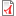  Principios rectores del régimen interno (292.97 KB) Reglamento Residencia (1.78 MB)CARACTERÍSTICAS GENERALESCARACTERÍSTICAS GENERALESPlazas70Dirección C/ José Mª Villacián Rebolledo, s/n  Tel.: 947 25 93 50 . Email residencia: residenciacs@ubu.esE-mail Fundación: fundación.ubu@ubu.esHabitacionesIndividuales: Consta de una cama de 2 x1,05 m., armario, estantería, escritorio, una silla y baño completo.Individuales con estudio: Constan de una cama de 2 x 1,05 m., armario, estantería, escritorio, una silla, nevera, televisión, secador de pelo, lámpara de estudio y baño completo.ServiciosBiblioteca, salón de formación y actividades docentes, , conexión wifi  en toda la residencia, sala de tv, sala de juegos, sala de autogestión, sala de equipajes, recepción y personal 24 h, seguridad en el campus 24 h, menú semanal variado y equilibrado, excursiones y visitas a empresas,  máquinas expendedoras (productos fríos y calientes y snacks) y posibilidad de realizar prácticas en la residencia. Instalaciones deportivas municipales a 1 minuto de la residencia. El uso de las instalaciones comunes podrá limitarse en función de las recomendaciones de las autoridades sanitarias.HorarioPrecios curso 2020/2021 (IVA incluido al 10%)
Durante el presente curso los precios podrán sufrir modificaciones en función del IVA   vigente en ese momento.Residentes de nuevo ingresoHabitación Individual, P/C .................704 €/mesEstudio, P/C ...................................... 767 €/mesResidentes Veteranos de 2º AñoHabitación Individual, P/C .............................  672  €/mesEstudio, P/C ................................................... 735 €/mesResidentes Veteranos de 3º AñoHabitación Indiviual, P/C ......................................641 €/mesEstudio, P/C ......................................................... 704 €/mesResidentes Veteranos de 4º AñoHabitación Individual, P/C .................................  609 €/mesEstudio, P/C .......................................................   672 €/mesHuésped itineranteHabitación individual, A/D ....  30 €Estudio, A/D .............................. 32 €Nota:   El periodo de estancia de los residentes será por curso académico y comprende 3 trimestres  naturales.  Finalizada esta estancia,  en el mes de junio, el residente podrá permanecer en la residencia, previa comunicación  y se abonará  de acuerdo con la tarifa vigente. Los pagos de los residentes se realizarán trimestralmente  desde la fecha inicial del comienzo del curso cuyo calendario académico que  está publicado en la web.Los periodos del curso académico son:Del  20 de  septiembre (entrada comida) al 23 de diciembre (salida con desayuno, antes de las 12 horas)Del 7 de enero (entrada comida) al 29 de marzo (salida con desayuno, antes de las 12 horas)Del 6  de abril (entrada comida) al 20 de junio (salida con desayuno, antes de las 12 horas)La estancia no incluye los periodos vacacionales oficiales establecidos por la Universidad de Burgos. En estos periodos vacacionales la residencia permanecerá cerrada. La mensualidad será pagada íntegramente por el residente en estos periodos vacacionales. Los servicios contratados por los residentes son: Pensión completa.Limpieza de habitaciones de lunes a viernes,  zonas comunes y eventualidades.Lavado de la ropa  de cama  cada 15 días y toallas semanalmente.Además, como muestra  de la apuesta de formación continuada, incluirá dentro del mismo precio un curso de nivel de 21 idiomas con una duración de 6 meses.Las sábanas y toallas serán propiedad del residente siendo éstas de color blanco. Deberán traer  dos juegos completos debidamente marcados con su nombre y apellidos, cada una de sus piezas.